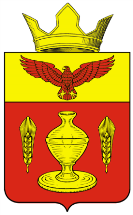 ВОЛГОГРАДСКАЯ ОБЛАСТЬ ПАЛЛАСОВСКИЙ МУНИЦИПАЛЬНЫЙ РАЙОНАДМИНИСТРАЦИЯ ГОНЧАРОВСКОГО СЕЛЬСКОГО ПОСЕЛЕНИЯПОСТАНОВЛЕНИЕ25 апреля  2017г.                                 п. Золотари                                                         № 34«Об утверждении порядка учетаи расходования дотации, полученнойиз областного бюджета на поддержку мер по обеспечению сбалансированности бюджета Гончаровского сельского поселения для решения отдельных вопросов местногозначения в части материально-техническогообеспечения администрации Гончаровского сельского поселения Палласовского муниципального района Волгоградской области»  В соответствии с постановлением Администрации Волгоградской области от 23 января 2017 года N 8-п "О предоставлении в 2017 году дотаций бюджетам муниципальных образований Волгоградской области на поддержку мер по обеспечению сбалансированности местных бюджетов для решения отдельных вопросов местного значения в части материально-технического обеспечения администраций муниципальных образований», руководствуясь Уставом Гончаровского сельского поселения, Администрация Гончаровского сельского поселенияПОСТАНОВЛЯЕТ:  1. Утвердить Порядок учета и расходования дотации, полученной из областного бюджета на поддержку мер по обеспечению сбалансированности бюджета Гончаровского сельского поселения для решения отдельных вопросов местного значения в части материально-технического обеспечения администрации Гончаровского сельского поселения Палласовского муниципального района Волгоградской области (приложение к Постановлению)2. Контроль за исполнением настоящего Постановления оставляю за собой.3.Настоящее Постановление вступает в силу со дня его официального опубликования (обнародования).Глава  Гончаровскогосельского поселения    	                                                                   К.У. НуркатовРег. №34 /2017г. Приложение к постановлению                                                                                          Администрации Гончаровского сельского поселения 
                                                                                         № 34 от 25 апреля 2017 г.  ПОРЯДОКучета и расходования дотации, полученной из областного бюджета на поддержку мер по обеспечению сбалансированности бюджета Гончаровского сельского поселения для решения отдельных вопросов местного значения в части материально-технического обеспечения администрации Гончаровского сельского поселения Палласовского муниципального района Волгоградской области1. Настоящий Порядок разработан в соответствии с постановлением Администрации Волгоградской области от 23 января 2017 года N 8-п ""О предоставлении в 2017 году дотаций бюджетам муниципальных образований Волгоградской области на поддержку мер по обеспечению сбалансированности местных бюджетов для решения отдельных вопросов местного значения в части материально-технического обеспечения администраций муниципальных образований».2. Дотация, полученная из областного бюджета на поддержку мер по обеспечению сбалансированности бюджета Гончаровского сельского поселения для решения отдельных вопросов местного значения в части материально-технического обеспечения администрации Гончаровского сельского поселения (далее - дотации) предоставляются бюджету Гончаровского сельского поселения  Палласовского муниципального района для обеспечения дополнительного финансирования для решения отдельных вопросов местного значения в части материально-технического обеспечения администрации Гончаровского сельского поселения.3. Комитет финансов Администрация Палласовского муниципального района является администратором доходов и  учитывает полученную  дотацию в доходах бюджета Гончаровского сельского поселения по коду 97320215002100000151.4. Администрация Гончаровского сельского поселения Палласовского муниципального района Волгоградской области расходует указанную дотацию на приобретение автотранспортного средства в 2017 году.5. Администрация Гончаровского сельского поселения в срок  не позднее 01 февраля 2018 года  представляет отчет об использовании дотации на поддержку мер по обеспечению сбалансированности бюджета Гончаровского сельского поселения в рамках реализации постановления Администрации Волгоградской области от 23 января  2017 года N 8-п "О предоставлении в 2017 году дотаций бюджетам муниципальных образований Волгоградской области на поддержку мер по обеспечению сбалансированности местных бюджетов для решения отдельных вопросов местного значения в части материально-технического обеспечения администраций муниципальных образований» в Комитет финансов Волгоградской области по форме, установленной приказом комитета финансов Волгоградской области от 28 марта 2017 года N 113 "Об утверждении сроков и форм предоставления отчетов об использовании дотаций на поддержку мер по обеспечению сбалансированности местных бюджетов для решения отдельных вопросов местного значения". Отчет представляется по состоянию на 1 января  2018 года.6. Ответственность за достоверность сведений, представляемых в Комитет финансов Волгоградской области, возлагается на Администрацию Гончаровского сельского поселения.